Identification de minéraux métalliqueExp29Poste de travail #ySciences Présenté à Daniel BlaisFait par Élika NadeauGroupe 02ESV20 avril 2023But : Identifier les minéraux métalliquesHypothèse :  Je suppose que l’inconnu #1 et l’inconnu #3 sont des minéraux métalliques.Matériel :Inconnu #1Inconnu #3Inconnu #14Inconnu #21Inconnu #32Manipulation : Observer les inconnuesMettre les résultats dans le tableau de résultatsRésultats :            Identification des minéraux métallique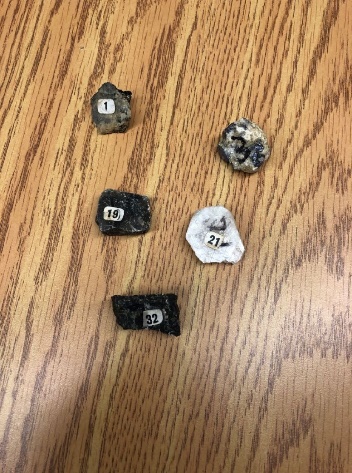 Analyse : D’après mes résultats les inconnues #1 et #3 ont comme résultats : brillants ce qui veut dire qu’il est métallique.Conclusion :Mon hypothèse est vrai, les inconnues #1 et #3 sont métallique, car ils sont brillants.InconnuesReflet#1Brillant#3Brillant#14Mat#21Mat#32Mat